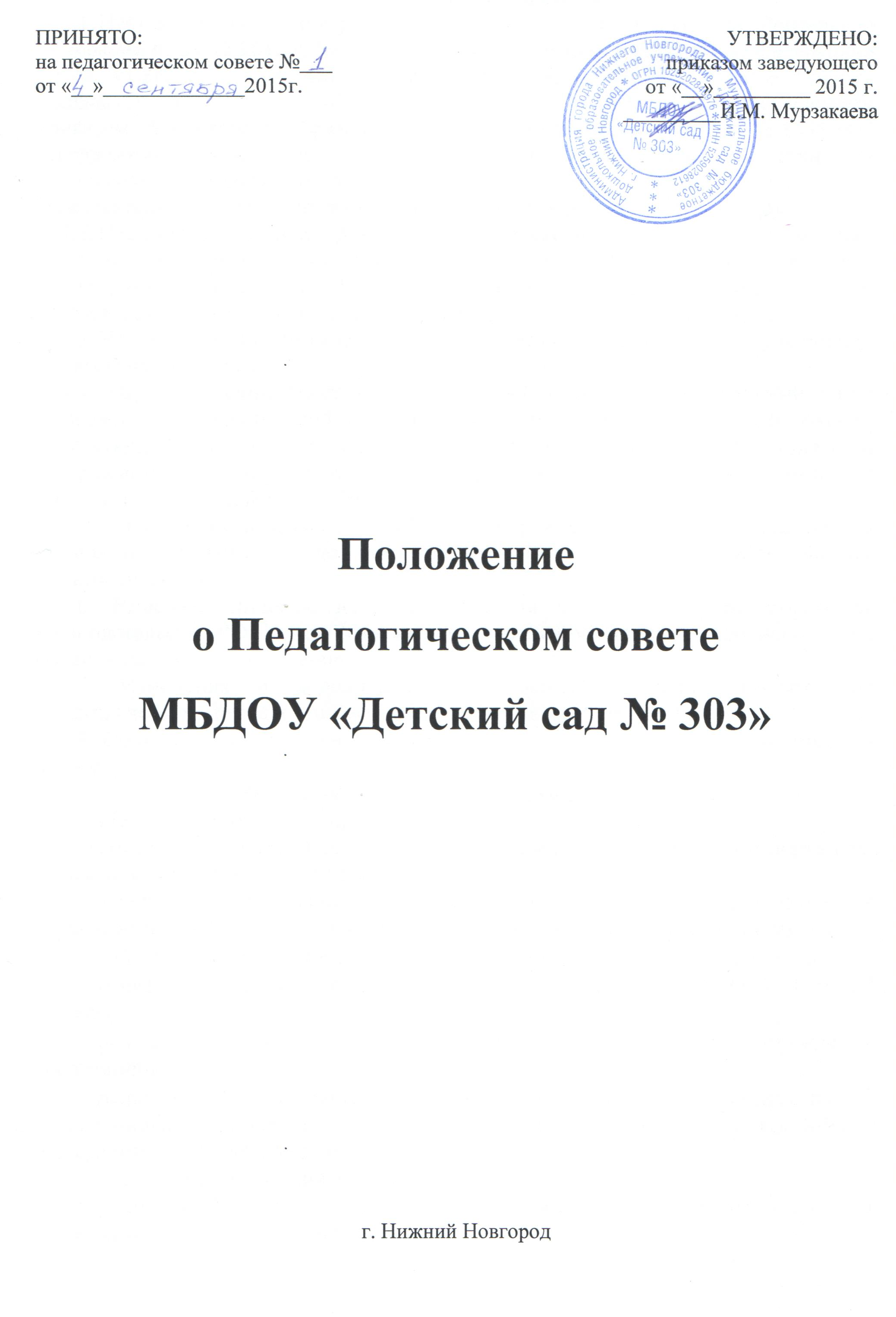 Общие положенияНастоящее положение разработано в соответствии с  Законом Российской Федерации от 29.12.2012 г. № 273 – ФЗ «Об образовании в Российской Федерации» (ст.26, ст.28, ст.30, ст. 48), Федеральным государственным образовательным стандартом дошкольного образования (далее – ФГОС ДО), утвержденным приказом Министерства образования и науки России от 17.10.2013 г. № 1155 «Об утверждении федеральных государственного образовательного стандарта дошкольного образования», Уставом Муниципального бюджетного дошкольного образовательного учреждения «Детский сад № 303» (далее – Учреждение).Педагогический совет руководствуется в своей деятельности федеральным законодательством (в том числе ФЗ «Об образовании в Российской Федерации») и законодательством субъекта РФ, другими нормативными правовыми актами об образовании, Уставом учреждения, Положением о педагогическом совете.Управление педагогической деятельностью Учреждения осуществляет Педагогический совет.1.4. Педагогический совет – постоянно действующий коллегиальный орган управления образовательной деятельностью Учреждения (ч. 2, ст. 26 Закона), действующий в целях обеспечения исполнения требований ФГОС ДО развития и совершенствования образовательной деятельности, повышения профессионального мастерства педагогических работников.1.5. Каждый педагогический работник Учреждения с момента заключения трудового договора и до прекращения его действия является членом Педагогического совета.1.6. Решение, принятое на Педагогическом совете и не противоречащее законодательству РФ, Уставу Учреждения, является обязательным для исполнения всеми педагогами Учреждения.1.7. Изменения и дополнения в настоящее положение вносятся на Педагогическом совете и утверждаются заведующим Учреждения.1.8. Срок данного Положения не ограничен. Положение действует до принятия нового.II. Основные задачи Педагогического совета2.1. Педагогический совет принимает:– локальные нормативные акты, содержащие нормы, регулирующие образовательные отношения (ч. 1, ст. 30 Закона);– локальные нормативные акты по основным вопросам организации и осуществления образовательной деятельности (п. 1 ч. 3 ст. 28; ч. 2 ст. 30 Закона);рабочие программы педагогических работников (п. 22 ч. 3 ст. 28 Закона);решение о расстановке кадров на новый учебный год (п. 22 ч. 3 ст. 28 Закона);решение о выдаче соответствующих документов о награждении воспитанников;решение о мерах педагогического и дисциплинарного воздействия к воспитанникам в порядке, определенном ФЗ «Об образовании в Российской Федерации» и Уставом Учреждения.2.2. Педагогический совет организует:– изучение и обсуждение законов нормативно-правовых документов Российской Федерации, субъекта Российской Федерации (п. 22 ч. 3 ст. 28 Закона);– обсуждение по внесению дополнений, изменений в локальные нормативные акты Организации по основным вопросам организации и осуществления образовательной деятельности (ч. 1 ст. 28 Закона);– обсуждение по внесению дополнений, изменений в образовательную программу Учреждения (п. 6 ч. 3 ст. 28 Закона), а также в рабочие программы педагогических работников Учреждения (п. 22 ч. 3 ст. 28 Закона); – обсуждение правил внутреннего распорядка воспитанников (п. 1 ч. 3 ст. 28 Закона);– выявление, обобщение, распространение и внедрение инновационного педагогического опыта (п. 22 ч. 33 ст. 28 Закона);– обсуждение по внесению дополнений, изменений в локальные нормативные акты Учреждения, содержащие нормы, регулирующие образовательные отношения (ч. 1 ст. 30 Закона).2.3. Педагогический совет рассматривает информацию:– о результатах освоения воспитанниками образовательной программы в виде целевых ориентиров, представляющих собой социально-нормативные возрастные характеристики возможных достижений ребенка на этапе завершения уровня дошкольного образования (пп. 11, 22 ч. 3 ст. 28 Закона);– о результатах инновационной и экспериментальной деятельности (в случае признания Учреждения региональной или федеральной инновационной или экспериментальной площадкой) (ст. 20 п. 22 ч. 3 ст. 28 Закона);– о результатах инновационной работы (по всем видам инноваций) (п. 22 ч. 3 ст. 28 Закона);– по использованию и совершенствованию методов обучения и воспитания, образовательных технологий (п. 12 ч. 3 ст. 28 Закона); – информацию педагогических работников по вопросам развития у воспитанников познавательной активности, самостоятельности, инициативы, творческих способностей, формировании гражданской позиции, способности к труду и жизни в условиях современного мира, формировании у воспитанников культуры здорового и безопасного образа жизни (п. 4 ч. 1 ст. 48 Закона);о создании необходимых условий для охраны и укрепления здоровья, организации питания воспитанников (п. 15 ч. 3 ст. 28 Закона);– о результатах самообследования по состоянию на 01 августа текущего года (п. 13 ч. 3 ст. 28 Закона);– об оказании родителям (законным представителям) несовершеннолетних воспитанников в воспитании детей, охране и укреплении их физического и психического здоровья, развитии индивидуальных способностей и необходимой коррекции нарушений их развития (ч. 2 ст. 44 п. 22 ч. 3 с. 28 Закона);– об организации платных дополнительных и образовательных услуг воспитанникам Учреждения (п. 22 ч. 3 ст. 28 Закона);– о содействии деятельности общественных объединений родителей (законных представителей) несовершеннолетних воспитанников (п. 19 ч. 3 ст. 28 Закона);– информацию представителей организаций и учреждений, взаимодействующих с Учреждением, по вопросам развития и воспитания воспитанников (п. 22 ч. 3 ст. 28 Закона);о научно-методической работе, в том числе организации и проведении научных и методических конференций, семинаров (п. 20 ч. 3 ст. 28 Закона);– об организации конкурсов педагогического мастерства (п. 22 ч. 4 ст. 28 Закона);– о повышении педагогическими работниками своего профессионального уровня (п. 7 ч. 1 ст. 48 Закона);– о ведении официального сайта учреждения в сети «Интернет» (п. 21 ч. 3 ст. 28 Закона);– о выполнении ранее принятых решений Педагогического совета (п. 22 ч. 3 ст. 28 Закона);–  об ответственности педагогических работников за неисполнение или ненадлежащее исполнения возложенных на них обязанностей в порядке и в случаях, которые установлены федеральными законами (п. 22 ч. 3 ст. 28 Закона, ч. 4 ст. 48 Закона);– о проведении мониторинга индивидуального развития воспитанников в рамках педагогической диагностики (п. 22 ч. 3 ст. 28 Закона);– о результатах осуществления внутреннего текущего контроля, характеризующих оценку эффективности педагогических действий(п. 22 ч. 3 ст. 28 Закона).Функции Педагогического советаПедагогический совет:обсуждает и принимает решения о Педагогическом совете;определяет направления образовательной деятельности Учреждения;обсуждает, принимает и реализовывает образовательную программу дошкольного образования;выбирает общеобразовательные программы, образовательные и воспитательные технологии и методики для использования в Учреждении;определяет стратегию педагогической деятельности Учреждения;осуществляет планирование образовательной деятельности Учреждения;рассматривает, обсуждает и рекомендует к утверждению проект годового плана;выбирает и обсуждает дополнительные образовательные программы;рассматривает вопросы повышения квалификации и переподготовки педагогических кадров;рассматривает вопросы по организации дополнительных образовательных услуг;внедряет в практику достижения педагогической науки и передового педагогического опыта;обсуждает содержание, формы и методы образовательного процесса;рассматривает вопросы аттестации педагогических работников в установленном законом Российской Федерации порядке;принимает решение по кандидатурам педагогических работников для предоставления к награждению;вносит предложение о распределении стимулирующей части фонда оплаты труда;принимает локальные акты, относящиеся к его компетенции.Права Педагогического советаПедагогический совет имеет право:участвовать в управлении Учреждением;выходить с предложениями и заявлениями в администрацию Учреждения, Учредителя, в органы муниципальной и государственной власти, в общественные организации;рекомендовать членов коллектива к поощрению.Каждый член педагогического совета имеет право:потребовать обсуждения педагогическим советом любого вопроса, касающегося педагогической деятельности Учреждения, если его предложение поддержит не менее одной трети членов Педагогического совета;высказать свое мотивированное мнение, которое должно быть занесено в протокол;вносить предложения по улучшению деятельности дошкольного учреждения в целом, или отдельно его объектов.Организация управления Педагогическим советомВ состав Педагогического совета входят заведующий, заместитель заведующего по ВМР, старший воспитатель, все педагогические работники Учреждения.В состав педагогического совета должны входить только штатные работники Учреждения.В отдельных случаях на заседание Педагогического совета приглашаются медицинские работники, представители общественных организаций, учреждений, взаимодействующих с Учреждением по вопросам развития и воспитания воспитанников, члены Общего собрания работников Учреждения, члены Совета Родителей, представители Учредителя. Необходимость их приглашения определяется председателем Педагогического совета. Лица, приглашенные на заседание Педагогического совета, пользуются правом совещательного голоса.Председателем Педагогического совета является заведующий.Председатель Педагогического совета:организует подготовку и проведение заседания Педагогического совета;определяет повестку дня Педагогического совета;организует и контролирует выполнение решений Педагогического совета.Из числа участников Педагогического совета избирается секретарь (сроком на один год). Секретарь Педагогического совета ведет всю документацию и сдает ее в архив по завершению работы Педагогического совета.Педагогический совет работает по плану, утвержденному на заседании педагогического совета.Деятельность Педагогического совета Учреждения регламентируется положением о Педагогическом совете.Заседания педагогического совета созываются не реже 4 раз в течение учебного года в соответствии с планом работы учреждения.Заседание Педагогического совета правомочно, если на нем присутствовало не менее половины его состава.Решение Педагогического совета принимается открытым голосованием. Решение считается принятым, если за него проголосовало большинство членов. При равном количестве голосов решающим является голос председателя Педагогического совета.Решение, принятое в пределах компетенции Педагогического совета, не противоречащее действующему законодательству Российской Федерации, является обязательным.Ответственность за выполнение решений Педагогического совета лежит на председателе педагогического совета. Решения выполняют в установленные сроки ответственные лица, указанные в протоколе заседания Педагогического совета. Результаты оглашаются на следующем заседании Педагогического совета.Заведующий Учреждением, в случае несогласия с решением педагогического совета, приостанавливает решения приказом, при необходимости извещает об этом Учредителя, представители которого обязаны в 3-хдневный срок рассмотреть такое заявление при участии заинтересованных сторон, ознакомиться с мотивированным мнением большинства педагогического совета и вынести окончательное решение по спорному вопросу.Председатель Педагогического совета информирует членов Педагогического совета о предстоящем заседании за три дня.Взаимосвязи Педагогического совета с другими органами самоуправленияПедагогический совет организует взаимодействие с другими органами самоуправления Учреждения – Общее собрание работников, Совет родителей:через участие представителей Педагогического совета в заседании Общего собрания работников, Совета родителей;представление на ознакомление Общему собранию работников и Совету родителейматериалов, разработанных на заседании Педагогического совета;внесение предложений и дополнений по вопросам, рассматриваемых на заседанияхОбщего собрания работников и Совета родителей.Ответственность Педагогического советаПедагогический совет несет ответственность за выполнение, выполнение не в полном объеме или невыполнение закрепленных за ним задач и функций.Педагогический совет несет ответственность за обоснованность выработанных подходов к воспитательно-образовательному процессу, за  объективную оценку деятельности как коллектива в целом, так и отдельных его членов,групп; за соответствие принимаемых решений законодательству РФ, нормативно-правовым актам.Делопроизводство Педагогического советаЗаседания Педагогического совета оформляются протоколом.В книге протоколов фиксируются:дата проведения заседания;количественное присутствие (отсутствие) членов педагогического совета;приглашенные (Ф.И.О., должность);повестка дня;ход обсуждения вопросов;предложения, рекомендации и замечания членов Педагогического совета и приглашенных лиц;решение.Протоколы подписываются председателем и секретарем Педагогического совета.Нумерация протоколов ведется от начала учебного года. В конце учебного года протоколы сшиваются в книгу протоколов.Книга протоколов Педагогического совета хранится в Учреждении 5 лет.Доклады, тексты выступлений, о которых в протоколе Педагогического совета делается запись «доклад (выступление) прилагается», группируются в отдельной папке.Книга протоколов Педагогического совета за каждый учебный год нумеруется постранично, прошнуровывается, скрепляется подписью заведующего и печатью.